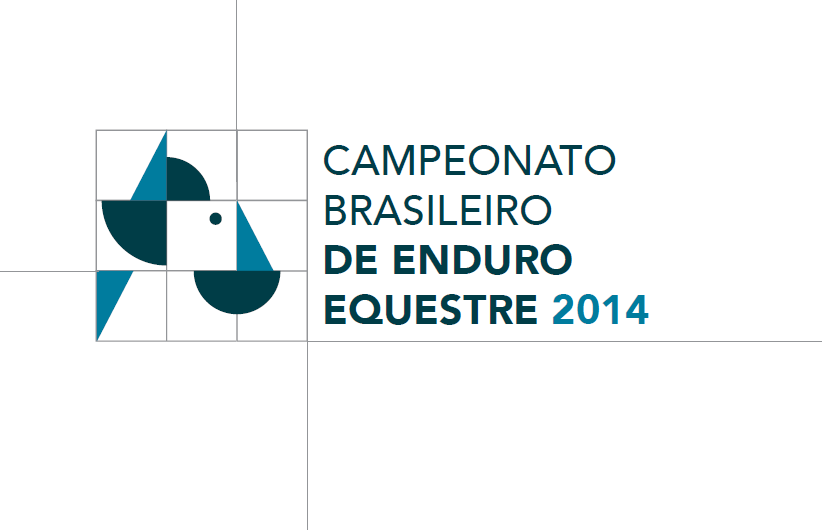 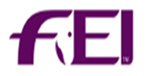 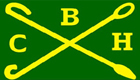 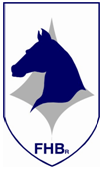 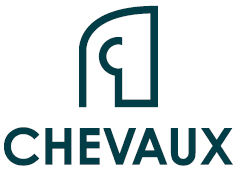 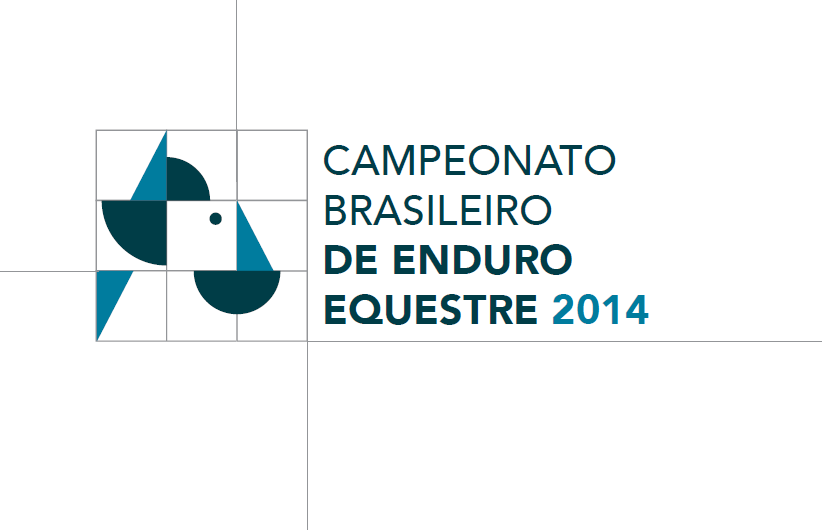 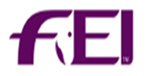 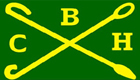 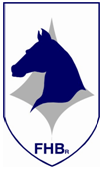 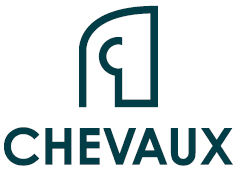 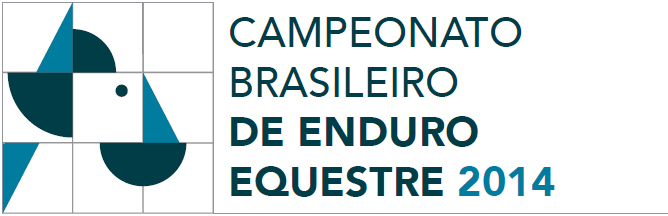 BRASÍLIA COUNTRY CLUB6 DE DEZEMBRO DE 2014CEI 3* 160 km – CEI / CEIYJ 2* 122 km e CEI / CEIYJ 1* 80 km6ª Etapa do Campeonato de Enduro Equestre do Distrito Federal 2014Competição válida para os Rankings FEI, CBH e FHBrOBSERVATÓRIA PARA O MUNDIAL DE YOUNG RIDERS 2015 NO CHILE                        ______________________________________________________________________INFORMAÇÕES TÉCNICAS .............................................................................. 4VELOCIDADE LIVRE .......................................................................................... 6VELOCIDADE LIVRE 3 ESTRELAS - CEI 3* 160 kmVELOCIDADE LIVRE 2 ESTRELAS - CEI 2* CEIYR 2* 122 kmVELOCIDADE LIVRE 1 ESTRELA - CEI 1*, CEIYR1*, CEN 1 * CENYR1* e MIRIM - 80 kmPROVAS NACIONAIS ........................................................................................ 8VELOCIDADE LIVRE CURTA A e MIRIM – 66 km (válida para graduação)VELOCIDADE LIVRE CURTA AVANÇADOS – 42 Km (válida para graduação)VELOCIDADE CONTROLADA ........................................................................... 9VELOCIDADE CONTROLADA GRADUADO – 42 Km (válida para graduação)VELOCIDADE LIVRE CURTA ABERTA – 18 Km VELOCIDADE CONTROLADA INICIANTE – 12 KmPARAENDURO EQUESTRE – Até 25 Km, até 12 Km e até 6 KmINFORMAÇÕES IMPORTANTES ..................................................................... 11PROGRAMAÇÃO DAS PROVAS FEI  ............................................................. 14REGULAMENTO CAMPEONATO DE EQUIPES ............................................. 15FICHA DE INSCRIÇÃO ..................................................................................... 16FORMULÁRIO REGISTRO FEI PARA TREINADOR  ..................................... 17INFORMAÇÕES TÉCNICASComissão OrganizadoraPresidente de Honra (BCC): Francisco Julho de SouzaFederação Hípica de Brasília (FHBr) – Presidente: Jorge Dornelles PassamaniDiretor de Enduro da CBH – Renato SalvadorDiretor de Enduro da FHBr – Amarildo Figueiredo de OliveiraChevaux Eventos Ltda. – Eduardo Xavier Barreto JúniorChancela da CompetiçãoFederação Equestre Internacional – FEIConfederação Brasileira de Hipismo – CBHFederação Hípica de Brasília – FHBrJúri de CampoPresidente:3*: Jorge Burage Malouf - BRA (FEI 4*)2* e 1*: Fernando Ribeiro Gonçalves – BRA (FEI 3*)Membros:3*: Fernando Ribeiro Gonçalves – BRA (FEI 3*)3* e 2*: Ronaldo Bittencourt Filho – BRA (FEI 2*)3* e 2*: Heitor Francisco Gomes Coelho – BRA (FEI 2*)1*: Eduardo Antonio Guimarães - BRA Juiz Estrangeiro:Ketty Friedmann Estefan – URU (FEI 4*)Delegado Técnico:Ketty Friedmann Estefan – URU (FEI 4*)Juiz Nacional:Fernando Ribeiro Gonçalves - BRA (FEI 3*)Gilberto Gonçalves Leite - BRAChefe dos ComissáriosSalim Lahud Neto – BRA (FEI 2)Membros:Edésio Ramos Severino – Comissário BRA (FEI 1)Eduardo Antonio Guimarães – Comissário BRA (FEI 1)Luciano Guidi – BRA (FEI 1)Paulo Ricardo Barberio – Planejamento e marcação de trilhasSKA Cronometragem - CronometragemDelegado Veterinário Estrangeiro:Dr. Marcos German Muriel - ARG (FEI 4*)Comissão VeterináriaPresidente:Sebastian Brun Etcheverry – URU (FEI 4*)Assistentes:Dr. Gustavo Fiorelini – BRA (FEI 4*)Dr. Juan Manuel Sosa – URU (FEI 3*)Dr. Rodrigo Oliveira França – BRA (FEI 2*)Dra. Paula Sá - BRADr. Marcel Sá - BRADr. Rodrigo Gregório Botelho - BRAPresidente Veterinário de Tratamento: Dr. Danilo Minchillo Claro – BRA (FEI 4*)Assistente: Dr. Eduardo Ferreira Fonseca – BRA (FEI 2*)Veterinário de Anti-Doping: Dr. Meryonne Moreira – BRA (FEI 3*)FerradorEdmilson Costa Meireles – DF Assistência MédicaSOS em Eventos e Remoções.VELOCIDADE LIVREPROVAS INTERNACIONAIS - VÁLIDAS PARA OS RANKINGS FEI/CBH/FHBrPROVAS NACIONAIS - VÁLIDAS PARA OS RANKINGS CBH/FHBrVELOCIDADE LIVRE 3 ESTRELAS - CEI 3* 160 kmAdulto (peso mínimo 75 kg)Distância: 160 km - 06 Anéis (36/30/26/26/24/18)Inspeção Veterinária: dia 5/12 das 15 horas às 18 horas (obrigatoriamente).Largada única: dia 6/12, às 5 horasFrequência Cardíaca: 64 bpmTempo máximo p/ apresentação: 20 minutos nos anéis intermediários e 30 minutos no último anelDescanso obrigatório de 40 minutos entre os anéisTempo limite da prova: 13 horas e 20 minutos – 12 Km/h (não incluídos os descansos obrigatórios)Idade mínima do cavalo: 7 anosValor da Inscrição: R$ 650,00 + R$ 250,00 baia (obrigatória).VELOCIDADE LIVRE 2 ESTRELAS - CEI 2* CEIYR 2* 122 kmAdulto (peso mínimo 75 kg)Young Riders (14 a 21 anos - nascidos entre 1993 a 2000 - sem peso mínimo)Distância: 122 km - 05 Anéis (30/26/24/24/18)Inspeção Veterinária: Dia 5/12 das 15 horas às 18 horas (obrigatoriamente).Largada: 
CEI 2*: dia 6/12, às 6 horas
CEIYR 2*: dia 6/12, às 6 horas e 15 minutos Frequência Cardíaca: 64 bpmTempo máximo p/ apresentação: 20 minutos nos anéis intermediários e 30 minutos no último anelDescanso obrigatório de 40 minutos entre os anéisTempo limite da prova: 10 horas e 10 minutos – 12 Km/h (não incluídos os descansos obrigatórios)Idade mínima do cavalo: 6 anosValor da Inscrição: R$ 550,00 + R$ 250,00 baia (obrigatória).VELOCIDADE LIVRE 1 ESTRELA - CEI 1*, CEIYR1*, CEN 1 * CENYR1* e MIRIM - 80 kmAdulto (Peso Mínimo 75 kg);Young Riders (14 a 21 anos - nascidos entre 1993 a 2000 - sem peso mínimo)Mirim (10 até 13 anos - nascidos entre 2001 a 2004 - sem peso mínimo)Distância: 80 km - 03 Anéis (30/26/24)Inspeção Veterinária: dia 5/12 das 15 horas às 18 horas (obrigatoriamente provas FEI).Largada:
CEI 1*, CEN 1 *: dia 6/12 às 7 horas
CEIYJ1*, CENYR1* e MIRIM: dia 6/12 às 7 horas e quinze minutos Frequência Cardíaca: 64 bpmTempo máximo p/ apresentação: 20 minutos nos anéis intermediários e 30 minutos no último anelDescanso obrigatório de 40 minutos entre os anéisTempo limite da prova: 6 horas e 40 minutos – 12 Km/h (não incluídos os descansos obrigatórios)Idade mínima do cavalo: 6 anosValor da inscrição: CEI1* e CEIYR1* - R$ 450,00 + R$ 250,00 Baia (obrigatória)CEN1*, CENYR1* e MIRIM – R$ 375,00Provas FEI:As inscrições para as provas internacionais são realizadas de acordo com as regras estabelecidas pela Federação Equestre Internacional - FEI. Dessa forma, é imprescindível que os enduristas observem os prazos e a regularização dos registros – cavaleiro/amazona, treinador e cavalo – junto a FEI para que os conjuntos tenham as inscrições tempestivamente aprovadas.Para os cavalos participantes da prova CEI 3 * é necessário além do passaporte CBH (válido) a CAPA FEI.PROVAS NACIONAISVÁLIDAS PARA OS RANKINGS CBH/FHBrVELOCIDADE LIVRE CURTA A e MIRIM – 66 km (válida para graduação)Adulto (Peso Mínimo 75 kg);Young Riders (14 a 21 anos - nascidos entre 1993 a 2000 - sem peso mínimo)Mirim (de 10 até 13 anos - nascidos entre 2001 a 2004 - sem peso mínimo)Distância aproximada: 66 km - 03 Anéis (26/24/18)Inspeção Veterinária: dia 6/12 a partir das 6 horas.Largada única: dia 6/12 às 9 horasFreqüência Cardíaca: 64 bpmTempo máximo p/ apresentação: 20 minutos nos anéis intermediários e 30 minutos no último anelDescanso obrigatório de 40 minutos entre os anéisTempo limite da prova: 6 horas e 36 minutos – 10 Km/h (não incluídos os descansos obrigatórios)Para qualificação de cavalo e cavaleiro a velocidade máxima de trilha será de 16 Km/hIdade mínima do cavalo: 5 anosValor da inscrição: R$ 275,00VELOCIDADE LIVRE CURTA AVANÇADOS – 42 Km (válida para graduação)Jovem – (até 16 anos – sem peso mínimo)Adulto - (acima de 17 anos - sem peso mínimo)PP (acima de 17 anos - peso mínimo de 85 kg sem sela ou 90 kg com sela)Distância: 42 km - 02 Anéis (24/18)Inspeção Veterinária: dia 6/12 a partir das 06 horas.Largada única: dia 6/12 às 9h30minFreqüência Cardíaca: 64 bpmTempo máximo p/ apresentação: 20 minutos no anel intermediário e 30 minutos no último anelDescanso obrigatório de 40 minutos entre os anéisTempo limite da prova: 4 horas e 12 minutos – 10 Km/h (não incluído o descanso obrigatório)Para qualificação de cavalo e cavaleiro a velocidade máxima de trilha será de 16 Km/hIdade mínima do cavalo: 5 anosValor da Inscrição: R$ 200,00VELOCIDADE CONTROLADAVELOCIDADE CONTROLADA GRADUADO – 42 Km (válida para graduação)Adulto (acima de 21 anos - sem peso mínimo)Jovem (de 14 até 21 anos - nascidos entre 1993 e 2000 – sem peso mínimo)Mirim (de 7 até 13 anos – nascidos entre 2001 e 2007 – sem peso mínimo)Distância: 42 km - 02 Anéis (24/18)Inspeção Veterinária: dia 6/12 a partir das 07h30minLargada: dia 6/12 às 10 horasFrequência Cardíaca: 64 bpmTempo máximo p/ apresentação: 20 minutos no anel intermediário e 30 minutos no último anelVelocidade Mínima: 10 km/hVelocidade Máxima: 14 km/hTempo máximo da prova: 4 horas e doze minutos – 10 km (não incluído o descanso obrigatório)Tempo mínimo da prova: 3 horas – 14 km (não incluído o descanso obrigatório)Valor da Inscrição: R$ 100,00.VELOCIDADE CONTROLADA ABERTA – 18 KmAdulto (acima de 21 anos - sem peso mínimo)Jovem (de 14 até 21 anos - nascidos entre 1993 e 2000 – sem peso mínimo)Mirim (de 7 até 13 anos – nascidos entre 2001 e 2007 – sem peso mínimo)Distância: 18 km - 01 AnelInspeção Veterinária: Dia 6/12 a partir das 07h30minLargada: dia 6/12 às 10h30minFrequência Cardíaca: 64 bpmTempo máximo p/ apresentação: 20 minutosVelocidade Mínima: 8 km/hVelocidade Máxima: 12 km/hTempo máximo da prova: 2 horas e quinze minutos – 8 kmTempo mínimo da prova: 1 hora e 30 minutos – 12 kmValor da Inscrição: R$ 70,00.VELOCIDADE CONTROLADA INICIANTE – 12 KmAdulto (acima de 21 anos - sem peso mínimo)Jovem (de 14 até 21 anos - nascidos entre 1993 e 2000 – sem peso mínimo)Mirim (de 7 até 13 anos – nascidos entre 2001 e 2007 – sem peso mínimo)Distância: 12 km – 1 Anel (12)Inspeção Veterinária: Dia 6/12 a partir das 07h30minLargada: dia 6/12 às 11 horasFrequência Cardíaca: 64 bpmTempo máximo p/ apresentação: 20 minutosVelocidade Mínima: 8 km/hVelocidade Máxima: 10 km/hTempo máximo da prova: 1 hora e 30 minutos – 8 kmTempo mínimo da prova: 1 hora e 12 minutos – 12 kmValor da Inscrição: R$ 50,00.ATENÇÃO: Proibida a utilização de GPS na categoria ControladaPARAENDURO EQUESTRECATEGORIAS E VELOCIDADES IDEAISAte 25 km – 1 anel: Velocidade Mínima: 8 km/h – Velocidade Máxima 10 kmAte 12 km – 1 anel: Velocidade Mínima: 6 km/h – Velocidade Máxima 8 kmAte 6 km   – 1 anel: Velocidade Mínima: 4 km/h – Velocidade Máxima 6 kmInspeção Veterinária: Dia 6/12 a partir das 07h30minLargada: dia 6/12 – horário a definirFrequência Cardíaca: 64 bpmTempo máximo p/ apresentação: 20 minutosValor da Inscrição: IsentoRegulamento específico encontrado no endereço www.fprh.com.brINFORMAÇÕES IMPORTANTESPRAZO PARA RESERVA DE BAIAS
As reservas de baia deverão ser feitas impreterivelmente até o dia 27 de novembro de 2014. O valor por baia será de R$ 250,00 (duzentos e cinquenta reais), a ser acrescido na taxa de inscrição. A forração e o cadeado são de responsabilidade do competidor. Reserva solicitada após esse prazo será cobrado o valor de R$ 300,00 (trezentos reais) por baia.INSCRIÇÕES
Até o dia 30 de novembro de 2014:No endereço eletrônico www.endurobsb.com.br – opção inscrições/provas.Na sede da Federação Hípica de Brasília – FHBr, situada no SHIP Sul Lote nº 08 - Cep: 70610-900 / Brasília – DF, telefone 61 3245-5870; email: contato@fhbr.com.br;No pré-briefing a ser realizado no Restaurante Esquina Gourmet, localizado na Vila Planalto Acampamento DFL Rua 1 Lote 1 Loja 1 (mapa anexo), a partir das 19 horas do dia 27/11/2014 (quinta-feira).Pagamento das inscrições:Opção 1 - depósito na conta da Federação Hípica de Brasília – FHBr, Banco Itau, Agência 8362, Conta 02787-5 CNPJ: 00.373.217/0001-47. Enviar cópia do comprovante para o e-mail: contato@fhbr.com.br;Opções 2 e 3 – Cartão/Cheque/Dinheiro – para liquidação das inscrições efetuadas na Federação ou no local do briefing.As inscrições somente serão efetivadas após a confirmação do pagamento.PRÉ-BRIEFING PARA OS COMPETIDORES DE BRASÍLIADia 27 de novembro de 2014 (quinta-feira)Local: Restaurante Esquina Gourmet, localizado na Vila Planalto Acampamento DFL Rua 1 Lote 1 Loja 1, a partir das 19 horas (mapa anexo).ENTREGA DE COLETES E BRIEFINGDia 5 de dezembro de 2014 (sexta-feira): Local: Brasília Country Club - BCC às 19h. É indispensável a participação dos competidores no Briefing.Horário oficial da prova: hora oficial de Brasília – site: www.horacerta.com.brMÉTODO DE CLASSIFICAÇÃOVelocidade Livre: Prova ao cronômetro. O vencedor será o que cruzar a linha de chegada em 1º lugar e seguir o regulamento de Velocidade Livre FEI/CBH.Velocidade Controlada Iniciante, Aberta e Graduados: a fórmula [(VTrilha x 2) – Vmin] x 100 / BC a ser utilizada para a classificação levará em conta a Velocidade desenvolvida pelo conjunto para percorrer a Trilha (VTrilha), a Velocidade mínima da prova (Vmin) e o Batimento Cardíaco do cavalo (BC). Vencerá o conjunto que obtiver a maior pontuação.PREMIAÇÃO DA ETAPAPara todas as categorias no sábado, dia 6 de dezembro de 2014, às 19h ou após o término da competição, no Brasília Country Club.Troféus para os três primeiros colocados de cada categoria. Troféus para os animais Best Condition. Medalhas para os demais competidores não desclassificados.A escolha, a critério da Comissão Veterinária, e o julgamento dos cavalos que concorrerão ao “Best Condition” será após o término da competição.Premiação do Campeonato Brasileiro de Equipes - Serão premiadas as três melhores equipes de Velocidade Livre e de Velocidade Controlada de acordo com o regulamento anexado a esse programa.CONDIÇÕES TOPOGRÁFICAS E CLIMARelevo plano sem grandes dificuldades Temperatura entre 11°C a 35°C e umidade de 30 a 60%.EXAME ANTI-DOPINGOs animais a serem submetidos ao exame antidoping serão escolhidos pela equipe veterinária após o término da competição.MARCAÇÃO DAS TRILHASPara marcação das trilhas serão utilizadas fitas, tintas e setas, na cor dos anéis, indicando a direção. Placas informando a distância a cada 3 km.OBRIGATÓRIONas provas FEI deverão ser informados nos campos adequados da ficha de inscrição os números de registros FEI (cavaleiro/cavalo);Cada categoria deverá ter no mínimo três competidores para que a prova seja realizada;Apresentação de passaporte para todas as categorias de Velocidade Livre com anotações de vacinas válidas e/ou atestado de vacinas obrigatórias. Nas provas FEI é obrigatória à apresentação do passaporte com selo atualizado. Para a prova FEI 3* é necessária além do passaporte CBH com selo atualizado e CAPA FEI.Apresentação obrigatória dos exames negativos de Anemia Infecciosa Equina e de Mormo, ambos dentro do prazo de validade.Uso de capacete com jugular e estribos com gaiola para os cavaleiros/amazonas que não usam calçados com salto;Proibida a utilização de GPS na categoria regularidade;O controle do tempo de entrada nos vet-checks é de inteira responsabilidade do competidor;Às equipes que utilizam material próprio no resfriamento dos animais lembramos que as caixas de água de uso comum têm prioridade de reabastecimento. Por outro lado, os espaços da área de resfriamento deverão ser ocupados de forma harmoniosa e respeitando-se os locais demarcados para trânsito dos animais.É proibido o embarque e desembarque dos animais durante o decorrer da prova em áreas demarcadas pela organização e/ou ocupadas pelas equipes. Os embarques e desembarques deverão ser feitos em locais e horários pré-determinados, evitando-se colocar em risco o desenvolvimento normal da prova e a segurança dos enduristas, equipes de apoio e público em geral. As determinações do juiz da prova deverão ser acatadas de imediato.Nas inscrições deverão constar os nomes completos de cavalos e cavaleiros e a indicação das equipes deverá ser por nome, vedada à utilização de numero (por exemplo: Ventura do Brasil e Ventura do Nordeste, e não Ventura 1 ou I e Ventura 2 ou II).Dados para emissão do GTA de Regresso:Brasília Country Club, Brasília - Distrito FederalEndereço: SAIS ao lado do PHN Catetinho - SMPW – CEP 71.745-270
Tel: (61) 3338-8563 Fax: (61) 3338-8557CNPJ: 00.059.923/0001-19Nº do Estabelecimento: 53001940009email: bccclub@terra.com.br; maica_alves@hotmail.comPROGRAMA DAS PROVAS FEI
DATAS / HORÁRIOSINSCRIÇÕESAté 30.11.2014RESERVA DE BAIASAté 27.11.2014 às 18 horasPRÉ-BRIEFING(Competidores locais) 27.11.2014 das 19 às 22 horasENTRADA DOS ANIMAISCEI 3* / CEI 2*/ CEI 1* - A partir de 2.12.2014 das 8 às 17 horasABERTURA DAS BAIASCEI 3* / CEI 2*/ CEI 1*– 5.12.2014 às 8 horasENTREGA DE COLETES(Competidores locais e de outros estados) 5.12.2014 das 13 às 19 horasBRIEFING(Todos os competidores) 5.12.2014 às 19 horasINSPEÇÃO VETERINÁRIA INICIALCEI 3* / CEI 2*/ CEI 1* - 5.12.2014 das 15 às 18 horasFECHAMENTO DAS BAIASCEI 3* / CEI 2*/ CEI 1* - 5.12.2014 às 20 horasABERTURA DAS BAIASCEI 3* / CEI 2*/ CEI 1* - 6.12.2014 às 04 horasLARGADASDia 6.12.2014CEI 3* 160 km – às 5 horasCEI 2* 122 km - às 6 horasCEIYJ 2* 122 km – às 6h15min horasCEI1* 80 km - às 7 horasCEIYJ 1*– 80 km – às 7h15minCERIMÔNIA DE PREMIAÇÃO6 de dezembro de 2014 - a partir das 19 horas ou após o término da competição, no Brasília Country Club.REGULAMENTOCAMPEONATO BRASILEIRO DE EQUIPESO Campeonato Brasileiro de Equipes ocorrerá simultâneo à realização do XXIV CAMPEONATO BRASILEIRO DE ENDURO EQUESTRE que acontecerá no dia 6 de dezembro de 2014 no Brasília Country Club em Brasília – DF.Serão premiadas as três melhores equipes da categoria Velocidade Livre e as três melhores equipes da categoria Velocidade Controlada.Cada equipe será composta por um mínimo de três e um máximo de cinco conjuntos.Serão considerados os três melhores classificados de cada equipe para efeito de resultado final.Mesmo classificando menos de três membros, a equipe será considerada elegível para efeito de resultado final.A equipe vencedora será aquela que obtiver o maior número de pontos de acordo com a tabela de pontuação abaixo referenciada.Em caso de empate, será considerada vencedora a equipe que tiver classificado o maior número de concorrentes (máximo de três). Permanecendo a igualdade será eleita a equipe cujo terceiro colocado obtiver a melhor classificação. Mantida a igualdade a equipe vencedora será definida por meio de sorteio. Ao se inscrever o cavaleiro indicará, no campo adequado do formulário de inscrição, o nome da equipe pela qual participará.Qualquer alteração de integrantes de equipes poderá ser feita até o início da prova CEI 3* para as equipes da Velocidade Livre e para as equipes da Velocidade Controlada antes do início da prova da categoria GRADUADO.Casos omissos serão resolvidos pela comissão organizadora da prova.Tabela de Pontuação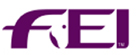 CAMPEONATO BRASILEIRO DE ENDURO EQUESTRECAMPEONATO DE ENDURO EQUESTRE DO DISTRITO FEDERALFICHA DE INSCRIÇÃO – 6ª Etapa 2014– Brasília Country Club - BCCMarque com “X” a opção desejadaTERMO DE RESPONSABILIDADEDeclaro para os devidos fins de direito que ao inscrever-me para esta prova, ou ao meu filho (a) menor, sou conhecedor de todas as regras e regulamentos da Federação Hípica de Brasília (FHBr) e Confederação Brasileira de Hipismo (CBH), comprometendo-me a respeita-los e aceita-los integralmente. Igualmente, neste ato, estou cedendo a minha imagem, por qualquer meio ou processo, a as decorrentes do espetáculo desportivo, sem qualquer custo ou ônus, podendo os cessionários utilizar as mesmas de forma ética, lícita e com as finalidades desportivas e de promoção do esporte. Declaro, ainda, que por ser atividade de risco, estou ciente que devo ser portador de uma apólice de seguro de acidentes pessoais, assistência médica e, também, as inerentes a minha montaria, sendo que na ausência destes seguros ficam isentos os promotores do evento, a FHBr e a CBH de quaisquer responsabilidades por acidentes que venham ocorrer antes, durante ou depois da competição.Brasília-DF, ____ de _______ de 2014.____________________Cavaleiro ou responsável                  CONFEDERAÇÃO BRASILEIRA DE HIPISMOFORMULÁRIO PARA SOLICITAÇÃO DE REGISTRO FEI 2014 – TREINADOR (ENDURO) DADOS DO TREINADOR DE ENDURONOME*:SEXO*: (    )MASCULINO                	(    )FEMININONACIONALIDADE*:DATA DE NASCIMENTO*: ____/____/________TELEFONE (DDD/DDI):CELULAR (DDD/DDI):E-MAIL*:FEDERAÇÃO:FEI ID (SE JÁ TIVER):* Itens OBRIGATÓRIOS para gerar o ID no sistema da FEIDADOS PARA PAGAMENTO (via depósito ou transferência bancária):VALOR DA TAXA: R$ 58,00*AQUELES QUE JÁ POSSUEM ID FEI DE ATLETA VÁLIDO NO ANO CORRENTE ESTÃO ISENTOS DA TAXA BANCO DO BRASILAGÊNCIA: 1251-3CONTA-CORRENTE: 22489-8CNPJ: 34.095.935/0001-10FAVORECIDO: CONFEDERAÇÃO BRASILEIRA DE HIPISMOENVIAR COMPROVANTE JUNTO COM ESTA FICHA PARA: registrofei@cbh.org.brRua Sete de Setembro, nº 81 / 3º andar - Centro - Rio de Janeiro – RJ – Cep: 20050-005Tel.: (55 - 21)  22779150 – Fax: (55 – 21) 22779165Home Page: www.cbh.org.brCOLOCACÃOFEI3 *FEI2 *FEI/CEN 1*CURTA 60 kmCURTA 40 kmGRADUADOABERTA1806040302020102765738281919937254362618188468513424171775644832221616666045302015155756422818141448523926161313394836241412122104433221211111...Até4322111VELOCIDADE LIVRE - CATEGORIAS FEI/CBH/FHBrVELOCIDADE LIVRE - CATEGORIAS FEI/CBH/FHBrVELOCIDADE LIVRE - CATEGORIAS FEI/CBH/FHBrVELOCIDADE LIVRE - CATEGORIAS FEI/CBH/FHBrVELOCIDADE LIVRE - CATEGORIAS FEI/CBH/FHBrVELOCIDADE LIVRE - CATEGORIAS FEI/CBH/FHBrVELOCIDADE LIVRE - CATEGORIAS FEI/CBH/FHBrVELOCIDADE LIVRE - CATEGORIAS FEI/CBH/FHBrVELOCIDADE LIVRE - CATEGORIAS FEI/CBH/FHBrVELOCIDADE LIVRE - CATEGORIAS FEI/CBH/FHBrVELOCIDADE LIVRE - CATEGORIAS FEI/CBH/FHBrVELOCIDADE LIVRE - CATEGORIAS FEI/CBH/FHBrVELOCIDADE LIVRE - CATEGORIAS FEI/CBH/FHBrVELOCIDADE LIVRE - CATEGORIAS FEI/CBH/FHBrVELOCIDADE LIVRE - CATEGORIAS FEI/CBH/FHBrVELOCIDADE LIVRE - CATEGORIAS FEI/CBH/FHBrVELOCIDADE LIVRE - CATEGORIAS FEI/CBH/FHBrVELOCIDADE LIVRE - CATEGORIAS FEI/CBH/FHBrVELOCIDADE LIVRE - CATEGORIAS FEI/CBH/FHBrVELOCIDADE LIVRE - CATEGORIAS FEI/CBH/FHBrVELOCIDADE LIVRE - CATEGORIAS FEI/CBH/FHBrVELOCIDADE LIVRE - CATEGORIAS FEI/CBH/FHBrVELOCIDADE LIVRE - CATEGORIAS FEI/CBH/FHBrVELOCIDADE LIVRE - CATEGORIAS FEI/CBH/FHBrVELOCIDADE LIVRE - CATEGORIAS FEI/CBH/FHBrVELOCIDADE LIVRE - CATEGORIAS FEI/CBH/FHBrVELOCIDADE LIVRE - CATEGORIAS FEI/CBH/FHBrVELOCIDADE LIVRE - CATEGORIAS FEI/CBH/FHBrVELOCIDADE LIVRE - CATEGORIAS FEI/CBH/FHBrVELOCIDADE LIVRE - CATEGORIAS FEI/CBH/FHBrVELOCIDADE LIVRE - CATEGORIAS FEI/CBH/FHBrVELOCIDADE LIVRE - CATEGORIAS FEI/CBH/FHBrVELOCIDADE LIVRE - CATEGORIAS FEI/CBH/FHBrVELOCIDADE LIVRE - CATEGORIAS FEI/CBH/FHBrCURTA AVANÇADOS42 KmCURTA AVANÇADOS42 KmCURTA AVANÇADOS42 KmCURTA DISTÂNCIA “A”66 KmCURTA DISTÂNCIA “A”66 KmCURTA DISTÂNCIA “A”66 KmCURTA DISTÂNCIA “A”66 KmCURTA DISTÂNCIA “A”66 KmCURTA DISTÂNCIA “A”66 KmCURTA DISTÂNCIA “A”66 KmCURTA 1 ESTRELA CBH/FHBr80 kmCURTA 1 ESTRELA CBH/FHBr80 kmCURTA 1 ESTRELA CBH/FHBr80 kmCURTA 1 ESTRELA CBH/FHBr80 kmCURTA 1 ESTRELA CBH/FHBr80 kmCURTA 1 ESTRELA CBH/FHBr80 kmCURTA 1 ESTRELA CBH/FHBr80 kmCURTA 1 ESTRELA CBH/FHBr80 kmCURTA 1 ESTRELA CBH/FHBr80 km1 ESTRELAFEI80 km1 ESTRELAFEI80 km1 ESTRELAFEI80 km1 ESTRELAFEI80 km1 ESTRELAFEI80 km1 ESTRELAFEI80 km2 ESTRELASFEI122 km2 ESTRELASFEI122 km2 ESTRELASFEI122 km2 ESTRELASFEI122 km2 ESTRELASFEI122 km2 ESTRELASFEI122 km3 ESTRELASFEI160 km3 ESTRELASFEI160 km3 ESTRELASFEI160 kmADULTOJOVEMPPADULTOADULTOADULTOYOUNG1993 A 2000YOUNG1993 A 2000MIRIM2001 A 2004MIRIM2001 A 2004ADULTO ADULTO ADULTO ADULTO YOUNG1993 A 2000 YOUNG1993 A 2000 YOUNG1993 A 2000 MIRIM2001 A 2004MIRIM2001 A 2004ADULTOADULTOADULTOADULTOADULTOYOUNGADULTOADULTOYOUNGYOUNGYOUNGYOUNGADULTOADULTOADULTOVELOCIDADE CONTROLADA – CATEGORIAS CBH/FHBrVELOCIDADE CONTROLADA – CATEGORIAS CBH/FHBrVELOCIDADE CONTROLADA – CATEGORIAS CBH/FHBrVELOCIDADE CONTROLADA – CATEGORIAS CBH/FHBrVELOCIDADE CONTROLADA – CATEGORIAS CBH/FHBrVELOCIDADE CONTROLADA – CATEGORIAS CBH/FHBrVELOCIDADE CONTROLADA – CATEGORIAS CBH/FHBrVELOCIDADE CONTROLADA – CATEGORIAS CBH/FHBrVELOCIDADE CONTROLADA – CATEGORIAS CBH/FHBrVELOCIDADE CONTROLADA – CATEGORIAS CBH/FHBrVELOCIDADE CONTROLADA – CATEGORIAS CBH/FHBrVELOCIDADE CONTROLADA – CATEGORIAS CBH/FHBrVELOCIDADE CONTROLADA – CATEGORIAS CBH/FHBrVELOCIDADE CONTROLADA – CATEGORIAS CBH/FHBrVELOCIDADE CONTROLADA – CATEGORIAS CBH/FHBrVELOCIDADE CONTROLADA – CATEGORIAS CBH/FHBrVELOCIDADE CONTROLADA – CATEGORIAS CBH/FHBrVELOCIDADE CONTROLADA – CATEGORIAS CBH/FHBrVELOCIDADE CONTROLADA – CATEGORIAS CBH/FHBrVELOCIDADE CONTROLADA – CATEGORIAS CBH/FHBrVELOCIDADE CONTROLADA – CATEGORIAS CBH/FHBrVELOCIDADE CONTROLADA – CATEGORIAS CBH/FHBrVELOCIDADE CONTROLADA – CATEGORIAS CBH/FHBrVELOCIDADE CONTROLADA – CATEGORIAS CBH/FHBrVELOCIDADE CONTROLADA – CATEGORIAS CBH/FHBrVELOCIDADE CONTROLADA – CATEGORIAS CBH/FHBrVELOCIDADE CONTROLADA – CATEGORIAS CBH/FHBrVELOCIDADE CONTROLADA – CATEGORIAS CBH/FHBrVELOCIDADE CONTROLADA – CATEGORIAS CBH/FHBrVELOCIDADE CONTROLADA – CATEGORIAS CBH/FHBrVELOCIDADE CONTROLADA – CATEGORIAS CBH/FHBrVELOCIDADE CONTROLADA – CATEGORIAS CBH/FHBrVELOCIDADE CONTROLADA – CATEGORIAS CBH/FHBrVELOCIDADE CONTROLADA – CATEGORIAS CBH/FHBrI N I C I A N T E  12 kmI N I C I A N T E  12 kmI N I C I A N T E  12 kmI N I C I A N T E  12 kmI N I C I A N T E  12 kmI N I C I A N T E  12 kmI N I C I A N T E  12 kmI N I C I A N T E  12 kmI N I C I A N T E  12 kmA B E R T A18 kmA B E R T A18 kmA B E R T A18 kmA B E R T A18 kmA B E R T A18 kmA B E R T A18 kmA B E R T A18 kmA B E R T A18 kmA B E R T A18 kmA B E R T A18 kmA B E R T A18 kmA B E R T A18 kmA B E R T A18 kmA B E R T A18 kmG R A D U A D O 42 KmG R A D U A D O 42 KmG R A D U A D O 42 KmG R A D U A D O 42 KmG R A D U A D O 42 KmG R A D U A D O 42 KmG R A D U A D O 42 KmG R A D U A D O 42 KmG R A D U A D O 42 KmG R A D U A D O 42 KmG R A D U A D O 42 KmA D U L T OA D U L T OJ O V E M1993 A 2000J O V E M1993 A 2000J O V E M1993 A 2000M I R I M2001 A 2007M I R I M2001 A 2007M I R I M2001 A 2007M I R I M2001 A 2007A D U L T OA D U L T OA D U L T OJ O V E M1993 A 2000J O V E M1993 A 2000J O V E M1993 A 2000J O V E M1993 A 2000J O V E M1993 A 2000J O V E M1993 A 2000M I R I M2001 A 2007M I R I M2001 A 2007M I R I M2001 A 2007M I R I M2001 A 2007M I R I M2001 A 2007A D U L T OA D U L T OA D U L T OJ O V E M1993 A 2000J O V E M1993 A 2000J O V E M1993 A 2000J O V E M1993 A 2000J O V E M1993 A 2000M I R I M2001 A 2007M I R I M2001 A 2007M I R I M2001 A 2007PARAENDURO EQUESTREPARAENDURO EQUESTREPARAENDURO EQUESTREPARAENDURO EQUESTREPARAENDURO EQUESTREPARAENDURO EQUESTREPARAENDURO EQUESTREPARAENDURO EQUESTREPARAENDURO EQUESTREPARAENDURO EQUESTREPARAENDURO EQUESTREPARAENDURO EQUESTREPARAENDURO EQUESTREPARAENDURO EQUESTREPARAENDURO EQUESTREPARAENDURO EQUESTREPARAENDURO EQUESTREPARAENDURO EQUESTREPARAENDURO EQUESTREPARAENDURO EQUESTREPARAENDURO EQUESTREPARAENDURO EQUESTREPARAENDURO EQUESTREPARAENDURO EQUESTREPARAENDURO EQUESTREPARAENDURO EQUESTREPARAENDURO EQUESTREPARAENDURO EQUESTREPARAENDURO EQUESTREPARAENDURO EQUESTREPARAENDURO EQUESTREPARAENDURO EQUESTREPARAENDURO EQUESTREPARAENDURO EQUESTREATÉ 6 KmATÉ 6 KmATÉ 6 KmATÉ 6 KmATÉ 6 KmATÉ 6 KmATÉ 6 KmATÉ 6 KmATÉ 6 KmATÉ 12 KmATÉ 12 KmATÉ 12 KmATÉ 12 KmATÉ 12 KmATÉ 12 KmATÉ 12 KmATÉ 12 KmATÉ 12 KmATÉ 12 KmATÉ 12 KmATÉ 12 KmATÉ 12 KmATÉ 12 KmATÉ 25 KmATÉ 25 KmATÉ 25 KmATÉ 25 KmATÉ 25 KmATÉ 25 KmATÉ 25 KmATÉ 25 KmATÉ 25 KmATÉ 25 KmATÉ 25 KmCAVALEIRO / AMAZONACAVALEIRO / AMAZONACAVALEIRO / AMAZONACAVALEIRO / AMAZONACAVALEIRO / AMAZONACAVALEIRO / AMAZONACAVALEIRO / AMAZONACAVALEIRO / AMAZONACAVALEIRO / AMAZONACAVALEIRO / AMAZONACAVALEIRO / AMAZONACAVALEIRO / AMAZONACAVALEIRO / AMAZONACAVALEIRO / AMAZONACAVALEIRO / AMAZONACAVALEIRO / AMAZONACAVALEIRO / AMAZONACAVALEIRO / AMAZONACAVALEIRO / AMAZONACAVALEIRO / AMAZONACAVALEIRO / AMAZONACAVALEIRO / AMAZONACAVALEIRO / AMAZONACAVALEIRO / AMAZONACAVALEIRO / AMAZONACAVALEIRO / AMAZONACAVALEIRO / AMAZONACAVALEIRO / AMAZONACAVALEIRO / AMAZONACAVALEIRO / AMAZONACAVALEIRO / AMAZONACAVALEIRO / AMAZONACAVALEIRO / AMAZONACAVALEIRO / AMAZONANOME:NOME:NOME:NOME:NOME:NOME:NOME:NOME:NOME:NOME:NOME:NOME:NOME:NOME:NOME:NOME:NOME:NOME:NOME:NOME:DATA NASCIMENTO:DATA NASCIMENTO:DATA NASCIMENTO:DATA NASCIMENTO:DATA NASCIMENTO:DATA NASCIMENTO:DATA NASCIMENTO:DATA NASCIMENTO:TELEFONE (COD):TELEFONE (COD):TELEFONE (COD):TELEFONE (COD):TELEFONE (COD):TELEFONE (COD):ENDEREÇO:ENDEREÇO:ENDEREÇO:ENDEREÇO:ENDEREÇO:ENDEREÇO:ENDEREÇO:ENDEREÇO:ENDEREÇO:ENDEREÇO:ENDEREÇO:ENDEREÇO:ENDEREÇO:ENDEREÇO:ENDEREÇO:ENDEREÇO:ENDEREÇO:ENDEREÇO:ENDEREÇO:ENDEREÇO:CIDADE / ESTADO :CIDADE / ESTADO :CIDADE / ESTADO :CIDADE / ESTADO :CIDADE / ESTADO :CIDADE / ESTADO :CIDADE / ESTADO :CIDADE / ESTADO :CEP:CEP:CEP:CEP:CEP:CEP:E-MAIL:E-MAIL:E-MAIL:E-MAIL:E-MAIL:E-MAIL:E-MAIL:E-MAIL:E-MAIL:E-MAIL:E-MAIL:E-MAIL:E-MAIL:E-MAIL:E-MAIL:E-MAIL:E-MAIL:E-MAIL:E-MAIL:E-MAIL:REGISTRO CBH:REGISTRO CBH:REGISTRO CBH:REGISTRO CBH:REGISTRO CBH:REGISTRO CBH:REGISTRO CBH:REGISTRO CBH:REGISTRO FEI:REGISTRO FEI:REGISTRO FEI:REGISTRO FEI:REGISTRO FEI:REGISTRO FEI:TREINADORTREINADORTREINADORTREINADORTREINADORTREINADORTREINADORTREINADORTREINADORTREINADORTREINADORTREINADORTREINADORTREINADORTREINADORTREINADORTREINADORTREINADORTREINADORTREINADORTREINADORTREINADORTREINADORTREINADORTREINADORTREINADORTREINADORTREINADORTREINADORTREINADORTREINADORTREINADORTREINADORTREINADORNOMENOMENOMENOMENOMENOMENOMENOMENOMENOMENOMENOMENOMENOMENOMENOMENOMENOMENOMENOMENOMEREGISTRO  FEIREGISTRO  FEIREGISTRO  FEIREGISTRO  FEIREGISTRO  FEIREGISTRO  FEIREGISTRO  FEIREGISTRO  FEIREGISTRO  FEITELEFONE (COD):TELEFONE (COD):TELEFONE (COD):TELEFONE (COD):CAVALOCAVALOCAVALOCAVALOCAVALOCAVALOCAVALOCAVALOCAVALOCAVALOCAVALOCAVALOCAVALOCAVALOCAVALOCAVALOCAVALOCAVALOCAVALOCAVALOCAVALOCAVALOCAVALOCAVALOCAVALOCAVALOCAVALOCAVALOCAVALOCAVALOCAVALOCAVALOCAVALOCAVALONOME:NOME:NOME:NOME:NOME:NOME:NOME:NOME:NOME:NOME:NOME:NOME:NOME:DATA NASCIMENTO:DATA NASCIMENTO:DATA NASCIMENTO:DATA NASCIMENTO:DATA NASCIMENTO:DATA NASCIMENTO:DATA NASCIMENTO:DATA NASCIMENTO:RAÇA:RAÇA:RAÇA:RAÇA:RAÇA:RAÇA:RAÇA:RAÇA:RAÇA:RAÇA:RAÇA:RAÇA:SEXO:SEXO:SEXO:SEXO:PELAGEMPELAGEMPELAGEMPELAGEMPELAGEMPELAGEMPELAGEMPELAGEMPELAGEMPASSAPORTE CBH :PASSAPORTE CBH :PASSAPORTE CBH :PASSAPORTE CBH :PASSAPORTE CBH :PASSAPORTE CBH :PASSAPORTE CBH :PASSAPORTE CBH :REGISTRO FEI:REGISTRO FEI:REGISTRO FEI:REGISTRO FEI:REGISTRO FEI:REGISTRO FEI:REGISTRO FEI:REGISTRO FEI:CAPA FEI:CAPA FEI:CAPA FEI:NOME DA EQUIPENOME DA EQUIPENOME DA EQUIPENOME DA EQUIPENOME DA EQUIPENOME DA EQUIPENOME DA EQUIPENOME DA EQUIPENOME DA EQUIPENOME DA EQUIPENOME DA EQUIPENOME DA EQUIPENOME DA EQUIPENOME DA EQUIPENOME DA EQUIPENOME DA EQUIPENOME DA EQUIPENOME DA EQUIPENOME DA EQUIPENOME DA EQUIPENOME DA EQUIPENOME DA EQUIPENOME DA EQUIPENOME DA EQUIPENOME DA EQUIPENOME DA EQUIPENOME DA EQUIPENOME DA EQUIPENOME DA EQUIPENOME DA EQUIPENOME DA EQUIPENOME DA EQUIPENOME DA EQUIPENOME DA EQUIPE